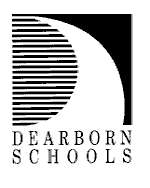 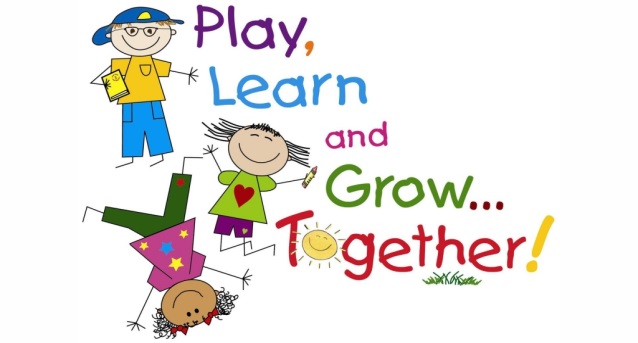 Soft Start Childcare ProgramThe Early Childhood/Kids Club program at your school is offering the Soft Start Childcare for Kindergarten students participating in the Soft Start Program. Care begins immediately after Soft Start and ends at 3:35 when the school regular day is over. Your child will: Eat lunch – please bring lunch the first day and then send lunch or lunch money for school lunch.Have outdoor recess (weather permitting)Enjoy age appropriate crafts, activities, games with a highly qualified, licensed childcare provider. Pre-registration and pre-payment is required so please call 827-8350 or email the Early Childhood Programs office at stovers@dearbornschools.org for more information or to receive a registration form. 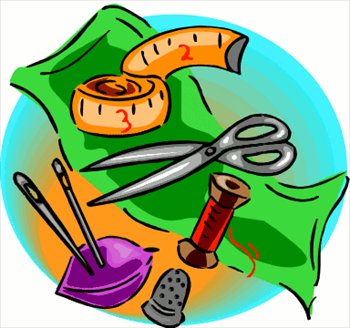 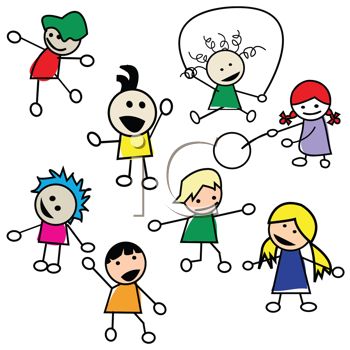 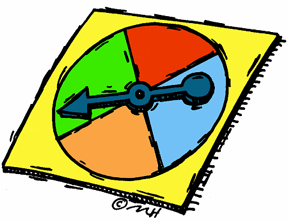 